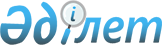 Жануарлар дүниесін қорғау, өсімін молайту және пайдалану саласындағы нормативтерді бекіту туралы
					
			Күшін жойған
			
			
		
					Қазақстан Республикасы Үкіметінің 2008 жылғы 1 тамыздағы N 731 Қаулысы. Күші жойылды - Қазақстан Республикасы Үкіметінің 2015 жылғы 4 қыркүйектегі № 745 қаулысымен      Ескерту. Күші жойылды - ҚР Үкіметінің 04.09.2015 № 745 қаулысымен (алғашқы ресми жарияланған күнінен кейін күнтізбелік он күн өткен соң қолданысқа енгізіледі).      РҚАО-ның ескертпесі.

      ҚР мемлекеттік басқару деңгейлері арасындағы өкілеттіктердің аражігін ажырату мәселелері бойынша 2014 жылғы 29 қыркүйектегі № 239-V ҚРЗ Заңына сәйкес ҚР Ауыл шаруашылығы министрінің 2015 жылғы 30 наурыздағы № 18-03/271а бұйрығын қараңыз.      "Жануарлар дүниесін қорғау, өсімін молайту және пайдалану туралы" Қазақстан Республикасының 2004 жылғы 9 шілдедегі Заңы 8-бабының 22) тармақшасына сәйкес Қазақстан Республикасының Үкіметі ҚАУЛЫ ЕТЕДІ: 

      1. Қоса беріліп отырған: 

      1) аң аулау объектісі болып табылатын тұяқты жануарлар түрлерінің оңтайлы тығыздығының нормативтері; 

      2) аң аулау объектісі болып табылатын жануарлар түрлерінің орнықты санының нормативтері бекітілсін. 

      2. Осы қаулы алғаш рет ресми жарияланған күнінен бастап он күнтізбелік күн өткен соң қолданысқа енгізіледі.       Қазақстан Республикасының 

      Премьер-Министрі                                    К. Мәсімов                                           Қазақстан Республикасы 

                                                Үкіметінің 

                                          2008 жылғы 1 тамыздағы 

                                             N 731 қаулысымен 

                                                бекітілген 

       Аң аулау объектісі болып табылатын тұяқты жануарлар 

         түрлерінің оңтайлы тығыздығының нормативтері                Аңшылық алқаптардағы бұланның оңтайлы 

                    тығыздығының нормативтері 

   Аңшылық алқаптардағы асыл тұқымды бұғылардың оңтайлы 

                  тығыздығының нормативтері 

        Аңшылық алқаптардағы сібір елігінің оңтайлы 

                тығыздығының нормативтері 

            Құдырдың оңтайлы тығыздығының нормативтері 

             Аңшылық алқаптардағы қабанның оңтайлы 

                тығыздығының нормативтері 

         Ақбөкеннің оңтайлы тығыздығының нормативтері 

          Тау ешкісінің оңтайлы тығыздығының нормативтері                                           Қазақстан Республикасы 

                                                Үкіметінің 

                                          2008 жылғы 1 тамыздағы 

                                             N 731 қаулысымен 

                                                бекітілген 

        Аң аулау объектісі болып табылатын жануарлар 

          түрлерінің орнықты санының нормативтері       Ескертпе: 

      орнықты сан (дарақпен) мынадай сапалық көрсеткіштердің есебінен қалыптасады: 

      аң аулау объектісі болып табылатын жануарлар түрлері популяциясының саны мен жыныс-жас құрылымы; 

      аналықтардың өнімділігі; 

      жыл сайынғы өсім мөлшері; 

      өлім-жітімге ұшырау. 
					© 2012. Қазақстан Республикасы Әділет министрлігінің «Қазақстан Республикасының Заңнама және құқықтық ақпарат институты» ШЖҚ РМК
				Облыс Алқаптың 

сапасы 

бойынша 

бонитет 

класы Қардың 

орташа 

қалыңдығы, см Қардың 

қалыңдығына 

арналып 

түзетілген 

бонитет 

класы Популя- 

цияның 

оңтайлы 

тығыздығы, 

1000 

гектарға 

дарақ Ақмола III 30 III 3 Ақтөбе IV 30 IV 1 Шығыс Қазақстан III 70 IV 1 Батыс Қазақстан III 40 III 3 Қарағанды IV 20 IV 1 Қостанай III 40 III 3 Павлодар IV 30 IV 1 Солтүстік Қазақстан III 40 III 3 Облыс Алқаптың 

сапасы 

бойынша 

бонитет 

класы Қардың 

орташа 

қалыңдығы, 

см Қардың 

қалыңдығына 

арналып 

түзетілген 

бонитет 

класы Популя- 

цияның 

оңтайлы 

тығыздығы, 

1000 

гектарға 

дарақ Ақмола III 30 III 4 Алматы III 30 III 4 Шығыс Қазақстан III 70 IV 2 Солтүстік 

Қазақстан III 40 III 4 Облыс Алқаптың 

сапасы 

бойынша 

бонитет 

класы Қардың 

орташа 

қалыңдығы, 

см Қардың 

қалыңдығына 

арналып 

түзетілген 

бонитет 

класы Популяцияның 

оңтайлы 

тығыздығы, 

1000 

гектарға 

дарақ Ақмола III 30 IV 4 Ақтөбе IV 30 V 1 Алматы III 20 III 8 Шығыс 

Қазақстан III 70 V 1 Жамбыл V 10 V 1 Батыс Қазақстан III 30 IV 4 Қарағанды IV 20 IV 4 Қостанай III 40 IV 4 Павлодар IV 40 V 1 Солтүстік Қазақстан III 40 IV 4 Оңтүстік Қазақстан IV 10 IV 4 Өңір Алқаптың 

сапасы 

бойынша 

бонитет 

класы Қардың 

орташа 

қалыңдығы, 

см Қардың 

қалыңдығына 

арналып 

түзетілген 

бонитет 

класы Популяцияның 

оңтайлы 

тығыздығы, 

1000 

гектарға 

дарақ Батыс Алтай III 120 III 10 Оңтүстік Алтай III 60 III 10 Облыс Алқаптың 

сапасы 

бойынша 

бонитет 

класы Қардың 

орташа 

қалыңдығы, см Қардың 

қалыңдығына 

арналып 

түзетілген 

бонитет 

класы Популяцияның 

оңтайлы 

тығыздығы, 

1000 

гектарға 

дарақ Ақмола III 30 IV 4 Ақтөбе III 30 IV 4 Алматы III 20 III 7 Атырау III 20 III 7 Шығыс 

Қазақстан III 50 IV 4 Жамбыл IV 10 IV 4 Қарағанды IV 20 IV 4 Қызылорда III 10 III 7 Оңтүстік Қазақстан III 10 III 7 География- 

лық 

популяция Алқаптың 

сапасы 

бойынша 

бонитет 

класы Қардың 

орташа 

қалыңдығы, 

см Қардың 

қалыңдығына 

арналып 

түзетілген 

бонитет класы Популяцияның 

оңтайлы 

тығыздығы, 

1000 

гектарға 

дарақ Бетпақдала III 15 III 50 Үстірт III 10 III 50 Жайық III 10 III 50 Өңір Алқаптың 

сапасы 

бойынша 

бонитет 

класы Қардың 

орташа 

қалыңдығы, 

см Қардың 

қалыңдығына 

арналып 

түзетілген 

бонитет 

класы Популяцияның 

оңтайлы 

тығыздығы, 

1000 

гектарға 

дарақ Батыс Тянь-Шань III 40 IV 6 Солтүстік және Орталық Тянь-Шань III 50 IV 6 Жоңғар 

Алатауы III 50 IV 6 Оңтүстік Алтай ІІІ 90 V 2 Р/с 

N Аң аулау объектілері болып 

табылатын жануарлардың түрлері Орнықты саны 

(дарақпен) 1 2 3 1 Бұлан 1700 2 Марал, аскания бұғысы 6000 3 Сібір елігі 46000 4 Сібір тау текесі 16000 5 Қабан 14000 6 Құдыр 700 7 Қоңыр аю, Тянь-Шань аюынан басқасы 1150 8 Қоян - ор қоян, ақ қоян, құм қоян 1230000 9 Байбақ немесе дала суыры, сұр немесе Алтай - Тянь-Шань суыры, ұзынқұйрық немесе қызыл суыр 2100000 10 Тиін 35000 11 Ондатр немесе су тышқан 400000 12 Құндыз 4000 13 Түлкі 160000 14 Қарсақ 90000 15 Борсық 32000 16 Бұлғын 3400 17 Сасық күзен 150000 18 Ақкіс 75000 19 Сілеусін, түркістандық сілеусіннен басқасы 600 20 Сұр қаз, ақмаңдайлы қаз, қырман қаз, қарашақаз 4000000 21 Дыркептер, түзкептер, көк кептер, құз кептер, кәдімгі түркептер, үлкен түркептер 1800000 22 От үйрек, сарыалақаз, барылдауық, қырылдақ шүрегей, сұр үйрек, сары айдар үйрек, қылқұйрық, ысылдақ шүрегей, жалпақ тұмсық,  қызылтұмсықты сүңгуір, қызылбас сүңгуір, айдарлы сүңгуір, теңіздік сүңгуір, ұшқыр үйрек, кәдімгі ұшқыр үйрек, қара тұрпан, кіші бейнарық, ұзын тұмсық бейнарық, үлкен бейнарық, қырылдақ шүрегей, айдарлы үйрек 11000000 23 Қасқалдақ 6000000 24 Қызғыш, күжіркей, шаушалшық, тауқұдірет, орман маңқысы, азиялық тауқұдірет, тау маңқысы, маңқы, жылқышы, үлкен шалшықшы, орташа шалшықшы, үлкен шырғалақ, кіші шырғалақ 5000000 25 Шіл - ақ, тундралық, сұр, сақалды, шөлейттік 900000 26 Құр 6100 27 Саңырау құр 6100 28 Шіл 35300 29 Гималай ұлары 4000 30 Кеклік 27500 31 Бөдене 650000 32 Қырғауыл 230000 